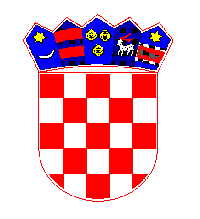                                              REPUBLIKA HRVATSKA                                  DUBROVAČKO-NERETVANSKA ŽUPANIJA                                       GRAD KORČULA                  Upravni odjel za opće poslove i                       mjesnu samoupravu                                                                                                              KLASA: 363-02/22-01/01URBROJ: 2117-9-03/1-22-1Korčula, 13. rujna 2022.	Temeljem  članka 11. Zakona o pristupu informacijama (NN 25/13, 85/15 i 69/22) objavljuje se provođenjeJAVNOG SAVJETOVANJA I.	Predmet javnog savjetovanja je Nacrt odluke o komunalnim djelatnostima.II.	Svrha savjetovanja je pribavljanje mišljenja, prijedloga i primjedbi javnosti na Nacrt odluke o komunalnim djelatnostima.	Savjetovanje traje 30 dana, počev od 14. rujna 2022. godine pa do 14. listopada 2022. godine.IV.	Sastavni dio ove objave čine:Obrazac sadržaja dokumenta za savjetovanje – Prilog 1Obrazac sudjelovanja u savjetovanju o nacrtu akta – Prilog 2.Nacrt odluke o komunalnim djelatnostima.V.	Ova objava s Prilogom 1 i 2 te Nacrtom odluke o komunalnim djelatnostima objavit će se na mrežnoj stranici Grada Korčule.                                                                                                                                      PROČELNICA                                                                                                                               Petra Fabijanović, dipl. iur.Prilog 1Prilog 2Obrazac sadržaja dokumenta za savjetovanjeObrazac sadržaja dokumenta za savjetovanjeNaziv nacrta aktaOdluka o komunalnim djelatnostimaStvaratelj dokumentaGrad Korčula Tijelo koje provodi savjetovanjeGrad Korčula – Upravni odjel za opće poslove i mjesnu samoupravuSvrha dokumentaDonošenje Odluke o komunalnim djelatnostimaDatum dokumenta/Svrha savjetovanjaPribavljanje mišljenja, prijedloga i primjedbi na Nacrt odluke o komunalnim djelatnostimaRok trajanja savjetovanja30 dana, počev od 14. rujna pa do 14. listopada 2022. godineDodatni upitiSudionici savjetovanja mogu se dodatno obratiti za upite Petri Fabijanović, pročelnici UO za opće poslove i mjesnu samoupravu, tel. 020/711-150, faks: 020/711-706, e-pošta: petra.fabijanovic@korcula.hrNačin dostave mišljenja, prijedloga i primjedbiSudionici svoja mišljenja, prijedloge i primjedbe na Nacrt odluke dostavljaju na Obrascu sudjelovanju u savjetovanju o nacrtu akta (Prilog 2)Objava mišljenja, primjedbi, prijedloga (komentari)Po završetku javnog savjetovanja, objavit će se komentari, tj. dana mišljenja, primjedbe i prijedlozi, osim anonimnih, uvredljivih i irelevantnih komentaraObrazac sudjelovanja u savjetovanju o nacrtu aktaObrazac sudjelovanja u savjetovanju o nacrtu aktaObrazac sudjelovanja u savjetovanju o nacrtu aktaNaziv nacrta aktaOdluka o komunalnim djelatnostimaOdluka o komunalnim djelatnostimaNaziv tijela nadležnog za izradu nacrtaGrad Korčula – Upravni odjel za opće poslove i mjesnu samoupravuGrad Korčula – Upravni odjel za opće poslove i mjesnu samoupravuRazdoblje savjetovanja (početak i završetak)14. rujna 2022. – 14. listopada 2022. 14. rujna 2022. – 14. listopada 2022. Ime/naziv sudionika/ce savjetovanja (pojedinac, udruga, ustanova i sl.) koji/a daje svoje mišljenje i primjedbe na nacrt  aktaTematsko područje i brojnost korisnika koje predstavljate, odnosno interes koji zastupateNačelni komentari na predloženi nacrtMišljenje, prijedlozi i primjedbe, odnosno komentari na pojedine članke nacrta aktaIme i prezime osobe/a koja je sastavljala primjedbe i komentare ili osobe ovlaštene za zastupanje udruge, ustanove i sl.KontaktiE-mail:Telefon: E-mail:Telefon: Datum dostavljanja obrascaJeste li suglasni da se ovaj obrazac, s imenom/nazivom sudionika/ce savjetovanja, objavi na internetskoj stranici nadležnog tijela?DANE